A-VOL2双声道音量调节器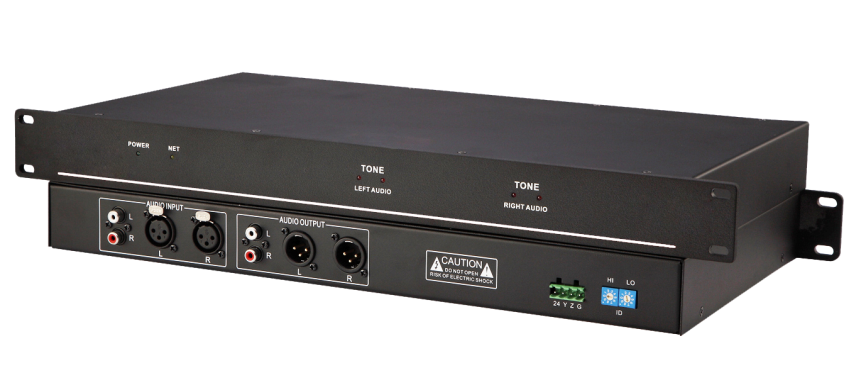 产品描述：A-VOL2系列音量控制器是一款2路独立音量调节控制设备，真正的HIFI级音质，可应用于专业演出场合。方便快捷的多规格接插口，支持平衡输入输出及非平衡输入输出。产品特性： ◆ 双通道音频控制；◆ 支持平衡、非平衡连接； ◆RS-485通讯，可与任意第三方控制设备集成。技术参数：电源内置24VDC网络供电ID选择旋转的ID切换设置网络ID身份代码控制方法通过RS485协议控制音量调节单路或多路音量频道输出阻抗10Ω输入/输出平衡或非平衡总谐波失真-85dB噪音-85dB输入电平1VPP分离度-90dB衰减范围（非静音）0-76dB（最大值）频率响应80HZ-16AHZ（-3最小值）均匀性（80Hz-16AHZ）+/-0.2dB可接YUNVEI的A系列控制系统